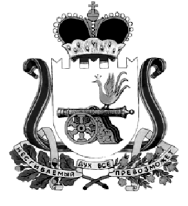 АДМИНИСТРАЦИЯ МУНИЦИПАЛЬНОГО ОБРАЗОВАНИЯ«КАРДЫМОВСКИЙ  РАЙОН» СМОЛЕНСКОЙ ОБЛАСТИР А С П О Р Я Ж Е Н И Еот  20.04.2022            № 00104-рВ соответствии  с  поручением  Губернатора  Смоленской области Островского А.В. и в целях обеспечения жителей региона качественной сельскохозяйственной продукцией по ценам товаропроизводителей на территории муниципального образования «Кардымовский район» Смоленской областиОрганизовать  проведение  постоянно  действующих  сельскохозяйственных  ярмарок  выходного  дня  по  продаже  сельскохозяйственной  продукции  и  продукции  перерабатывающих  предприятий  района.Утвердить  График  проведения  постоянно  действующих  сельскохозяйственных  ярмарок  выходного дня  по продаже сельскохозяйственной  продукции  на территории муниципального образования «Кардымовский район» Смоленской области  в  2022 году, согласно приложению к настоящему распоряжению.Обеспечить  участие  в  постоянно  действующих  сельскохозяйственных  ярмарках  выходного  дня  сельхозтоваропроизводителей  района  (ИП, К(Ф)Х, ЛПХ).               4.  Разместить настоящее  распоряжение  на  официальном  сайте   Администрации  муниципального  образования «Кардымовский район» Смоленской области и   опубликовать в  районной  газете  «Знамя-труда» -  Кардымово.5. Контроль исполнения настоящего распоряжения  оставляю за  собой.Приложение УТВЕРЖДЕН  распоряжением Администрации муниципального образования «Кардымовский район» Смоленской областиот ___.___ 2022 №____График  проведения  постоянно  действующих  сельскохозяйственных ярмарок  выходного  дня  на территории муниципального образования «Кардымовский район» Смоленской области в 2022 годуВизы:Заместитель Главы муниципального образования «Кардымовский район» Смоленской области  Тарасов Дмитрий Владимирович                                                 ____________            ___________                                                                                                             (подпись)                  (дата)      Начальник отдела правовой работы и делопроизводства Мартынов Владимир Вячеславович                                            ____________          ____________                                                                                                             (подпись)                  (дата)Управляющий делами Администрации муниципального образования «Кардымовский район» Смоленской области Агафонова Татьяна Михайловна                                               ______________         _________                                                                                                             (подпись)                  (дата)      О          проведении             постоянно действующих сельскохозяйственных ярмарок        выходного       дня       на территории               муниципального      образования «Кардымовский  район»    Смоленской   области  в 2022 годуИсполняющий полномочия Главы  муниципального образования «Кардымовский район» Смоленской области                                                Д.В. ТарасовНаименование ярмаркиМесто размещения ярмаркиСроки проведения ярмаркиСведения об организаторе ярмаркиЯрмарка выходного дняСмоленская обл., п. Кардымово,ул. Ленина,  от пересечения с  пер. Ленина до пересечения с ул. Красноармейская07.05.2022 г.21.05.2022 г.04.06.2022 г.18.06.2022 г.02.07.2022 г.16.07.2022 г.06.08.2022 г.20.08.2022 г.03.09.2022 г.17.09.2022 г.01.10.2022 г.15.10.2022 г.05.11.2022 г.19.11.2022 г.03.12.2022 г.17.12.2022 г.Администрация муниципального образования «Кардымовский район» Смоленской области,адрес: 215850, Смоленская область,п. Кардымово, ул. Ленина, д. 14;Отп. 1 экз – в делоИсп. Старший менеджер сектора сельского хозяйства  Администрации муниципального образования "Кардымовский район" Смоленской области Малахова Лариса Николаевна Тел. 8(48167) 4-15-82 ___________________                 Разослать:-  Департамент Смоленской                  области по сельскому хозяйству и                  продовольствию, редакция газеты                  «Знамя труда»-Кардымово, сектор с/х 